 Rīgā, 									           2020.gada 19.martā Darbības ietekmes uz vidi izvērtējums Nr.RI20SI0024Darbības ietekmes uz vidi izvērtējuma mērķis ir noteikt, vai pieteiktā darbība atsevišķi vai kopā ar citām darbībām ir būtiski ietekmējusi vidi un vai darbības realizācijas turpināšana varētu būtiski ietekmēt vidi. Darbības ietekmes uz vidi izvērtējuma uzdevums nav precīzi dokumentēt ietekmju apjomu un definēt projekta īstenošanas nosacījumus. Detalizēts ietekmju apjoma un būtiskuma izvērtējums ir veicams ietekmes uz vidi novērtējuma ietvaros atbilstoši likumā „Par ietekmes uz vidi novērtējumu” un tam pakārtotajos normatīvajos aktos noteiktajai kārtībai gadījumā, ja darbības ietekmes uz vidi izvērtējuma rezultātā tiek secināts, ka pieteiktās darbības īstenošanas rezultātā ir iespējama būtiska ietekme uz vidi.Paredzētās darbības ierosinātājs: SIA ,,PharmIdea” (reģistrācijas Nr.40003791173), juridiskā adrese: Rūpnīcu iela 4, Olaine, Olaines novads, LV-2114, tālrunis: 67069889, e-pasts: pharmidea@pharmidea.lv (turpmāk – Iesniedzēja).Paredzētās darbības nosaukums: Farmaceitisko preparātu ražotnes darbības paplašināšana.Paredzētās darbības norises vieta: Rūpnīcu iela 4 (kadastra Nr. 8009 005 2401), Olaine, Olaines novads (turpmāk – Nekustamais īpašums).Informācija par paredzēto darbību, iespējamām paredzētās darbības vietām un izmantojamo tehnoloģiju veidiem:Valsts vides dienesta Lielrīgas reģionālā vides pārvalde (turpmāk – Dienests) 2019. gada 
29. oktobrī saņēma Iesniedzējas iesniegumu un 2019. gada 5. decembrī, 2020. gada 10. janvārī un 20. februārī papildus sniegto informāciju ietekmes uz vidi sākotnējā izvērtējuma veikšanai farmaceitisko preparātu ražotnes darbības paplašināšanai (turpmāk – pieteiktā darbība) Nekustamajā īpašumā. Dienests 2019. gada 13. novembrī saņēma akciju sabiedrības ,,Olaines ūdens un siltums” vēstuli Nr.1-3/741. Saskaņā ar iesniegumā norādīto, uzņēmums nodarbojas ar farmaceitisko preparātu izstrādi un neregulāro eksperimentālo sēriju ražošanu – pretvēža medikamentu ražošanu. Produkcijas apjoms gadā – 50 000 flakonu ar tilpumu 5 ml līdz 50 ml. Uzņēmums neveic ķīmisko produktu sintēzi, ražošanā tiek izmantotas gatavas izejvielas un produkts tiek pagatavots ar fizikālās jaukšanas metodi. Šķīduma pagatavošanai, filtrēšanai un pildīšanai tiek izmantoti vienreizēji materiāli, tie ir filtrēšanas sistēmas ar filtriem, filtrētā šķīduma uzkrāšanas iepakojumi ar dozēšanas caurulēm.Uzņēmums ir saņēmis Valsts zāļu aģentūras licenci un Labas ražošanas prakses (turpmāk – LRP) sertificēto sterilo, farmaceitisko zāļu formu ražošanai pudelēs ar tilpumu 2 – 50 ml. Uzņēmums darbības veikšanai nomā telpas ēkā Nr. 002 (būves kadastra apzīmējums 
8009 005 2401 002) SIA „Nordic Industrial Park” teritorijā. 2007. gada 31. augustā Iesniedzēja un SIA „Nordic Industrial Park” noslēdza nomas līgumu Nr.31-08-2007/001 par nedzīvojamo telpu nomu – laboratorijas telpas 504 m2 platībā, kas atrodas ēkas Nr. 002 ceturtajā stāvā. Savukārt, 2015. gada 21. augustā tika pārslēgts nomas līgums Nr.2108/2015/5-1/001, kurā norādīts, ka Iesniedzēja pieņem nomā laboratorijas telpas 504 m2 platībā, kas atrodas ceturtajā stāvā, un laboratorijas telpas 1500 m2 platībā, kas arī atrodas ēkas Nr. 002 ceturtajā stāvā. Šis nomas līgums dod tiesības Iesniedzējai izmantot visas ceturtā stāva telpas. Saskaņā ar nomas līgumu Nr.2108/2015/5-1/001 SIA „Nordic Industrial Park” piegādā arī dzeramo ūdeni, elektroenerģiju, dabas gāzi, kā arī nodrošina kanalizācijas pakalpojumus. Uzņēmumā tiek izmantotas farmaceitisko preparātu ražošanas iekārtas, laboratorijas iekārtas, uzstādīti gāzes apkures katli, gāzes tvaika ģenerators, ventilācijas iekārtas. Uzņēmumā izmanto iekārtas, kuras ir izgatavotas sākot ar 2008. gadu, izmantojot inovatīvas tehnoloģijas un produkta ražošanai atbilstošus risinājumus, ko nosaka LRP vadlīnijas, starptautisko standartu (ISO) un citi reglamentējošie dokumenti. Ražošanas iekārtu darbība un ventilācijas sistēma ir projektēta un veidota tā, lai no ražošanas telpām apkārtējā vidē nenonāktu nekādi ražošanas atkritumi.Pirms darbības uzsākšanas ir veiktas iekārtu, telpu, inženiersistēmu, tai skaitā ventilācijas sistēmu kvalifikācijas, iekārtu un procesu validācijas. Paaugstinātās tīrības telpas, kuras paredzētas farmaceitisko produktu ražošanai, aprīkotas ar trīskāršu ienākošā gaisa filtrāciju un divkāršu izejošā gaisa filtrāciju. Telpās izvietoti laminārie skapji un izolatoru sistēma, nodrošina drošu produktu izstrādi ar minimālu piesārņojuma risku.Aktīvās vielas, organiskie šķīdinātāji un citas ķīmiskas vielas tiek uzglabātas hermētiskos iepakojumos. Ražošanas procesā nav iespējams izvairīties arī no bīstamo ķīmisko vielu lietošanas, taču šīs vielas tiek izmantotas ļoti mazā daudzumā.Vielu daudzumi, kas atrodas glabāšanā, ir nelieli. Uzņēmumā ir izstrādātas procedūras darbībai ar ķīmiski aktīvām vielām tam paredzētos lamināros skapjos ar EU 14 filtrācijas klases pieplūdes un nosūces filtriem, kas samazina emisijas risku līdz minimumam. Gaisa izmeši no telpām tiek filtrēti caur EU 5 gaisa filtriem. Pildīšanas līnijas gaisa izmeši tiek recirkulēti un filtrēti caur EU 14 filtriem (99,99% 0,3 μm daļu filtrācija).Atbilstoši LRP vadlīnijām, inženiersistēmas tiek monitorētas katru dienu, iekārtu darbība un remonts tiek fiksēts iekārtu žurnālos. Kritiskām iekārtām un sistēmām ne retāk kā reizi gadā tiek veikta veiktspējas un filtru veseluma pārbaudes, par veiktajām pārbaudēm tiek noformēti pārbaudes akti. Uzņēmumā, ja neskaita ventilācijas izmetes no ražošanas telpām, nav neorganizētu emisiju avotu.Iesniedzēja iesniegumā norādīja, ka jaunajās telpās no 2015. līdz 2017. gadam tika uzstādīta otra ražošanas līnija, kurai tika saņemta Valsts zāļu aģentūras licence un tajā pašā gadā arī sākta farmaceitisko preparātu ražošana. Papildus Iesniedzēja norāda, ka 1. ražošanas līnijas jauda tikusi kāpināta, turklāt uzbūvēta otra ražošanas līnija, kuras jauda ir lielāka, nekā 1. līnijai, un maksimālais iespējamais saražotās produkcijas daudzums ir pieaudzis līdz 500 000 flakoniem gadā. Ražotne vēl nestrādā ar pilnu noslodzi, līdz ar to faktiski saražotais produkcijas daudzums šobrīd ir mazāks. 2019. gada tika plānots saražot 265 000 flakonu. Produkcija tiek pildīta flakonos ar tilpumu 3 ml un 30 ml, saražotās produkcijas kopējais tilpums ir mainīgs, bet maksimālais prognozētais saražotās produkcijas tilpums ir 5 000 litri gadā. Jaunās, 2. ražošanas līnijas darbības princips un tehnoloģiskais process ir tāds pats kā vecajai, 1. ražošanas līnijai (skat. 4.1.attēls) – ražošanā tiek izmantotas gatavas izejvielas, un gala produkts tiek pagatavots ar fizikālās jaukšanas metodi. Šķīduma pagatavošanai, filtrēšanai un pildīšanai tiek izmantoti vienreizēji lietojami materiāli – filtrēšanas sistēmas ar filtriem, filtrētā šķīduma uzkrāšanas iepakojumi ar dozēšanas caurulēm.Ražotnes telpas tiek dalītas: telpās, kurām ir paaugstinātas tīrības prasības (produkcijas ražošanas un pildīšanas telpas), telpās, kurām nav paaugstinātas tīrības prasības.1. ražošanas līnijā ir uzstādītas 2 gaisa apsildes, ventilācijas un kondicionēšanas sistēmas, no kurām viena apkalpo telpas ar paaugstinātas tīrības prasībām, bet otra – telpas bez paaugstinātas tīrības prasībām. Gaisa apmaiņa telpās notiek jauktā veidā – 20 % svaiga gaisa un 80 % recirkulētais gaiss. Telpās ar paaugstinātas tīrības prasībām gaisa apmaiņa tiek veikta vismaz 20 reizes stundā, un tā attīrīšana notiek trīs pakāpēs: 1) svaiga gaisa pieplūdes sākotnējā filtrācija (EU7, attīrīšanas efektivitāte 85 %), 2) priekšfiltrs, kas attīra gan svaigo, gan recirkulēto gaisu pirms ievadīšanas telpās (HEPA H14, attīrīšanas efektivitāte 99.995 %), 3) izplūdes filtrs pirms gaisa izvadīšanas atmosfērā (EU5, attīrīšanas efektivitāte vidēji 50 %). Telpās bez paaugstinātas tīrības prasībām gaisa apmaiņa tiek veikta 5 reizes stundā, un tā attīrīšana notiek divās pakāpēs: 1) svaiga gaisa pieplūdes sākotnējā filtrācija (EU5, attīrīšanas efektivitāte 50 %), 2) svaiga gaisa pieplūdes otrreizējā filtrācija (EU7, attīrīšanas efektivitāte 85 %).2. ražošanas līnijā ir uzstādītas 5 gaisa apsildes, ventilācijas un kondicionēšanas sistēmas, no kurām viena sistēma apkalpo telpas ar paaugstinātas tīrības prasībām, savukārt pārējās sistēmas apkalpo telpas bez paaugstinātām tīrības prasībām. Gaisa apmaiņa telpās notiek jauktā veidā – 25 % svaiga gaisa un 75 % recirkulētais gaiss. Pirms ieplūdes ventilācijas sistēmās gaiss tiek attīrīts 3 pakāpēs: 1) liela izmēra cieto daļiņu filtrs (EU4 / G4, attīrīšanas efektivitāte līdz 
60 %), 2) maza un vidēja izmēra cieto daļiņu filtrs (EU6 / M6, attīrīšanas efektivitāte ap 70 %), 3) maza un vidēja izmēra cieto daļiņu filtrs (EU9 / F9, attīrīšanas efektivitāte virs 95 %). Telpās ar paaugstinātu tīrības prasību gaisa apmaiņa tiek veikta 18-25 reizes stundā, un tā attīrīšana, neskaitot attīrīšanu, kas tiek veikta pirms gaisa ievadīšanas ventilācijas sistēmā, notiek divās pakāpēs: 1) priekšfiltrs, kas attīra gan svaigo, gan recirkulēto gaisu pirms ievadīšanas telpās (HEPA H14, attīrīšanas efektivitāte 99.995 %), 2) izplūdes filtrs pirms gaisa izvadīšanas atmosfērā (EU7 / F7 C klases telpām, attīrīšanas efektivitāte vidēji 85 %, vai EU9 / F9 D klases telpām, attīrīšanas efektivitāte virs 95 %).Abu ražošanas līniju pildīšanas iekārtas atrodas hermētiski noslēgtā telpas nodalījumā, kuram ir uzstādīta sava, atsevišķa gaisa recirkulācijas iekārta. Ja pildīšanas līnijas nodalījums tiek atvērts, tajā gaiss var iekļūt tikai no telpas, kurā tā atrodas un kura ir telpa ar paaugstinātas tīrības prasībām. Pēc pildīšanas līnijas aizvēršanas un noslēgšanas, tajā esošais gaiss turpina recirkulēt caur pildīšanas nodalījuma iekšējo recirkulācijas sistēmu, kas ir aprīkota ar gaisa attīrīšanas filtru (HEPA H14, attīrīšanas efektivitāte 99.995 %), lai tādējādi pilnībā izslēgtu piesārņojuma nokļūšanu gaisā un produkcijā. Visi ražotnē izmantotajiem gaisa attīrīšanas filtri atbilst augstāk minētajām filtru klasēm, kuras ir definētas attiecīgajos starptautiskajos standartos, kuros ir noteikts, kāda attīrīšanas pakāpe ir jānodrošina katras klases filtriem.Visas ventilācijas sistēmas darbojas automātiski, un tās ir konstruētas, lai gaiss starp dažādu tīrības klašu telpām nesajauktos, ja vien tas nav īpaši paredzēts. Ja ventilācijas sistēmā rodas novirzes un kļūdas, ieslēdzas brīdinājuma sistēma, kuras ietvaros par visām kļūdām sistēmā tiek nosūtīts SMS ziņojums uz atbildīgā tehniķa mobilo telefonu. Visu ražotnes ventilācijas sistēmu apkopi veic SIA ,,IONICA SERVISS”, ar ko ir noslēgts atbilstošs līgums. Filtri tiek mainīti saskaņā ar iekšējiem apkopes darbu grafikiem, kas parasti HEPA filtriem ir 1 reizi 5 gados, ja tie nav bojāti (pārbauda 1-2 reizi gadā), savukārt pārējos, zemākas attīrīšanas klases filtrus maina ik pēc 4 mēnešiem.Saskaņā ar AS ,,Olaines ūdens un siltums” 2019. gada 12. novembra vēstuli Nr.1-3/741, ūdensapgādes un notekūdeņu novadīšanas pakalpojumus SIA „Nordic Industrial Park” teritorijā strādājošajiem uzņēmumiem nodrošina SIA ,,Deco energy”, ar kuru AS ,,Olaines ūdens un siltums” 2018. gada 31. augustā tika noslēgts līgums Nr.18/73/3.-11 par dzeramā ūdens piegādi un notekūdeņu pieņemšanu attīrīšanai. Savukārt, no Iesniedzējas iesniegtajiem lietas materiāliem izriet, ka starp SIA ,,Deco Energy” un SIA ,,Pharmidea” ir noslēgts un spēkā esošs Komunālo pakalpojumu piegādes līgums Nr.01-06-2009/DE_083/NIP. Papildus 2019. gada 
1. janvārī SIA ,,Deco Energy” un SIA ,,Pharmidea” noslēdza vienošanos par izmaiņām komunālo pakalpojumu piegādes līgumā Nr.01-06-2009/DE_083/NIP, kurā puses vienojas papildināt līgumu Nr.01-06-2009/DE_083/NIP ar pielikumu Nr.4, kurā ir atrunātas vispārīgās notekūdeņu novadīšanas kanalizācijas sistēmā, kā arī prasības notekūdeņiem, kas tiek novadīti SIA ,,Deco Energy” kanalizācijas sistēmā. No lietas materiāliem izriet, ka ūdensapgāde un kanalizācija ir pieslēgta pilsētas centralizētajiem ūdensapgādes un  kanalizācijas tīkliem. Ūdens tiek izmantots gan saimnieciskajām, gan tehnoloģiskajām vajadzībām, līdz ar to rodas gan sadzīves notekūdeņi, gan ražošanas notekūdeņi. Ražošanas notekūdeņi veidojas no katlu mājas (no katlu skalošanas un filtru apstrādes) un telpu mazgāšanas, kā arī no zāļu flakonu mazgāšanas. Flakonu skalošanai tiek izmantots tikai iepriekš destilēts ūdens, ar kuru flakoni tiek noskaloti divas reizes – vienreiz pirms pildīšanas un otrreiz pēc pildīšanas, kad flakoni ir aizkorķēti. Kanalizācijā nonāk tikai tīrs ūdens, kas tiek izmantots skalošanā pirms pildīšanas, līdz ar to tas var saturēt tikai noskalotos gružus, bet ne bīstamās vielas. turpretim, ūdens, kas tiek izmantots skalošanai (precīzāk – apsmidzināšanai) pēc pildīšanas nonāk īpašos, šim nolūkam paredzētos 3 rezervuāros ar tilpumu 1 m3 katram. Ja pildīšanas laikā kāds no flakoniem saplīst, pildīšanas līnija automātiski apstājas, līdz ar to bojāti flakoni no pildīšanas iekārtas nevar izkļūt un līdz otrreizējas skalošanas vietai nenonāk. Bojātos flakonus savāc darbinieks, kurš pēc tam uzslauka izlijušo produktu un šos slaucīšanas atkritumus (atkritumu klase 150110 un 150202), ievietojis divkāršā iepakojumā, nogādā tiem paredzētajā īslaicīgās uzglabāšanas vietā. Pēc tam pildīšanas līnija tiek noskalota ar destilētu ūdeni, kurš satek iepriekš minētajos 3 rezervuāros ar tilpumu 1 m3 katram. Šajos rezervuāros uzkrātais ūdens tiek nodots atkritumu apsaimniekotājam kā bīstamie atkritumi (atkritumu klase 160508). līdz ar to bīstamas vielas, kas tiek izmantotas zāļu ražošanā, notekūdeņos nenonāk. Uzņēmums neveic notekūdeņu priekšattīrīšanu, kā arī šim mērķim paredzētas iekārtas nav uzstādītas. Lietas materiālos ir VSIA ,,Latvijas, ģeoloģijas un meteoroloģijas centrs” laboratorijas 
2019. gada 17. decembrī veiktais testēšanas pārskats Nr.19A03418. salīdzinot testēšanas pārskata rezultāts ar SIA ,,Deco Energy” noteiktajām maksimāli pieļaujamām pieņemamo notekūdeņu koncentrācijām, rezultāti ir sekojoši:*Atbilstoši Ministru kabineta 2016. gada 22. marta noteikumu Nr.174 ,,Noteikumi par sabiedrisko ūdenssaimniecības pakalpojumu sniegšanu un lietošanu” 6.punktam.No testēšanas rezultātiem izriet, ka no SIA ,,Pharmidea” izlpūstošie notekūdeņi satur Pkop, Nkop, ĶSP un suspendētās vielas niecīgos daudzumos, kas pat tuvu nav tam, lai pārsniegtu SIA ,,Deco Energy” noteiktās maksimāli pieļaujamā pieņemamo notekūdeņu koncentrācijas.Saskaņā ar iesniegumā norādīto, siltumenerģijas ražošanai uz uzņēmuma izmantotās ēkas jumta ir uzstādītas divas konteinertipa katlumājas ar diviem vienādiem apkures katliem 
,,WOLF MGK-300” tajās, ar katra apkures katla nominālo jaudu ~ 280 MW, vienu ,,Junker” apkures katlu ar jaudu 60 kW un tvaika ģeneratoru ,,Clyton E6-26” ar ievadīto siltuma jaudu 300 kW. Uz doto brīdi uzņēmuma B kategorijas piesārņojošās darbības atļaujā Nr.RI13IB0029 sadedzināšanas iekārtu nominālā siltuma jauda ir ~ 360 kW, savukārt pēc izmaiņām sadedzināšanas iekārtu nominālā siltuma jauda ir ~ 923 kW. Apkures katlos par kurināmo tiek izmantota dabasgāze.Uzņēmuma B kategorijas piesārņojošās darbības atļaujā Nr.RI13IB0029 norādīts, ka uzņēmums nodarbojas ar farmaceitisko preparātu izstrādi un neregulāro eksperimentālo sēriju ražošanu – pretvēža medikamentu ražošanu. Produkcijas apjoms gadā – 50 000 flakonu ar tilpumu 5 ml līdz 50 ml. Dienests 2012. gada 23. jūlijā farmaceitisko preparātu izstrādei un neregulāro eksperimentālo sēriju ražošanai ar produkcijas apjomu līdz 50 000 flakoniem gadā veica ietekmes uz vidi sākotnējo izvērtējumu. Vides pārraudzības valsts birojs ar 2012. gada 10. septembra lēmumu Nr.433 darbībai netika piemērojis ietekmes uz vidi izvērtējuma procedūra, līdz ar to Dienests 2012. gada 20. septembrī  darbībai izdeva tehniskos noteikumus Nr.RI12TN0404.Dienests 2015. gada 20. martā SIA ,,Pharmidea” ražošanas paplašināšanai – 4. stāva rekonstrukcijai (rūpnieciskās ražošanas ēkas pārbūve saskaņā ar Olaines pašvaldības būvvaldes būvatļauju Nr.12.12.2014./01) izdeva tehniskos noteikumus Nr.RI15TN0103, kuros norādīts, ka pārbūves ietvaros plānota paplašināšanās un jaunu telpu izbūve, kas sevī iekļauj jaunu paaugstinātas tīrības telpu (līdz 155 m2), noliktavu, ofisu, personāla ģērbtuvju un palīgtelpu izbūvi. Papildus norādīts, ka pārbūves laikā paredzēts apgūt visu ceturto stāvu un telpu kopējā platība sasniegs 2178 m2, kā arī norādīts, ka lielāko platību aizņems noliktavas, ofisi un palīgtelpas. Uzņēmums jau tolaik norādīja, ka 2016. gadā paredzēts palielināt produkcijas apjomu – saražot 80 000 flakonu ar tilpumu no 5 ml līdz 50 ml. Lietas materiālos ir Olaines novada pašvaldības būvvaldes 2018. gada 9. marta akts par ēkas pieņemšanu ekspluatācijā, kods 18006140801009 (7.12./22) par objekta Rūpnieciskās ražošanas ēkas Rūpnīcu ielā 4, Olainē, Olaines novadā, 4. stāva pārbūves asīs 6-22 (SIA ,,Pharmidea” ražošanas paplašināšana) pieņemšanu ekspluatācijā. Saskaņā ar likuma „Par ietekmes uz vidi novērtējumu” 3.2 panta pirmās daļas 5.punktam pieteiktajai darbībai ir jāveic ietekmes uz vidi sākotnējais izvērtējums (turpmāk – sākotnējais izvērtējums). Likums „Par ietekmes uz vidi novērtējumu” nosaka, ka ietekmes uz vidi novērtējums ir izdarāms pēc iespējas agrīnākā projekta stadijā. Saskaņā ar Iesniedzējas iesniegumu ietekmes uz vidi sākotnējam izvērtējumam pieteiktās darbības Nekustamajā īpašumā ir veiktas.Dienesta rīcībā ir ģenerāladvokātes Julianas Kokotes secinājumi, kas sniegti 2017. gada 
30. marta apvienotās lietas C-196/16 un C-197/16 Comune di Corridonia u.c. (C-196/16) un Aldo Alessandrini u.c. (C-197/16) pret Provincia di Macerata u.c. ietvaros saistībā ar Eiropas Parlamenta un Padomes 2011. gada 13. decembra Direktīvu 2011/92/ES par dažu sabiedrisku un privātu projektu ietekmes uz vidi novērtējumu (turpmāk – IVN direktīva). Ģenerāladvokātes secinājumos ir norādīts, ka atbilstoši IVN direktīvas 3.pantam ietekmes uz vidi novērtējumā tiek noteikta, raksturota un novērtēta projekta tiešā un netiešā ietekme uz vidi, turklāt tas balstās uz sabiedrības līdzdalību. Turklāt saskaņā ar IVN direktīvas preambulas 2.apsvērumu ietekme uz vidi būtu jāņem vērā pēc iespējas agrākā visu tehniskās plānošanas un lēmumu pieņemšanas procesa stadijā. Kā paredzēts minētajā apsvērumā, tas atbilst piesardzības un preventīvās darbības principiem un principam, ka videi nodarīts kaitējums jālabo, pirmkārt novēršot tā cēloni. Ģenerāladvokāte norāda, ka nenoticis ietekmes uz vidi novērtējums ir jālabo vēlāk, cik tas vēl ir faktiski iespējams, vēlāk veikts novērtējums ir arī lietderīgs, jo ar to joprojām vismaz daļēji var tikt īstenoti IVN direktīvas mērķi.Ņemot vērā iepriekš minēto, lai arī pieteiktā darbība saskaņā ar Iesniedzējas iesniegumu ir jau veikta un nav vērtējama kā paredzētā darbība likuma ,,Par ietekmes uz vidi novērtējumu” izpratnē, Dienests ir lēmis par ietekmes uz vidi izvērtējuma veikšanu pieteiktajai darbībai, lai izvērtētu izdarīto darbu ietekmi būvdarbu veikšanas laikā un objekta ekspluatācijas laikā, un lemtu par ietekmes uz vidi novērtējuma procedūras nepieciešamību.Paredzētās darbības ietekmes uz vidi vērtēšanas nepieciešamības pamatojums (iespējamās ietekmes būtiskuma novērtējums):Izvērtējot pieteiktās darbības iespējamās ietekmes un to būtiskumu, tika izmantoti likuma „Par ietekmes uz vidi novērtējumu” 11.panta kritēriji (paredzēto darbību, darbības vietu un šīs vietas ģeogrāfiskās īpatnības raksturojošie faktori, ņemot vērā paredzētās darbības ietekmes apjomu un telpisko izplatību; ietekmes raksturu un iespējamo pārrobežu ietekmi; ietekmes intensitāti un kompleksumu; ietekmes varbūtību; ietekmes plānoto sākumu, ilgumu, biežumu un atgriezeniskumu; savstarpējo un kopējo ietekmi uz citām esošām vai apstiprinātām paredzētajām darbībām, kas ietekmē vienu un to pašu teritoriju; iespēju pilnvērtīgi samazināt paredzēto ietekmi uz vidi), uz Eiropas Savienības sākotnējā izvērtējuma vadlīniju C pielikumu balstīts kontrolsaraksts.SIA ,,Pharmidea” izvietota SIA ,,Nordic Industrial Park” teritorijā, kas ir viens no lielākajiem industriālajiem parkiem Latvijā un kurā atrodas vairāki rūpnieciska rakstura uzņēmumi. Tuvumā atrodas arī AS ,,Olainfarm” un AS „Olaines ķīmiskā rūpnīca ,,BIOLARS””. Pilsētas dzīvojamā teritorija atrodas ~ 1 km attālumā un nodalīta no ,,rūpnieciskās zonas” ar ,,zaļo zonu”. Kā uzņēmuma un citu darbību savstarpējās ietekmes ir minamas uzņēmumu radītās emisijas un darbu drošības tehnikas ievērošana. Izvērtējot SIA ,,Pharmidea” uzņēmuma atrašanās vietu un darbu veikšanas specifiku, kas no iepriekšējās izvērtētās darbības atšķiras tikai ar apjomu palielināšanos, jo tehnoloģiskais process netika izmainīts, Dienests pieņem, ka konkrētais uzņēmums kopējo un esošo vides situāciju Olaines pilsētā nepasliktinās, jo paredzētā darbība norisinās ražošanas telpās. Saskaņā ar Valsts vienotās ģeotelpiskās informācijas portālā ĢEOLatvija.lv ievietoto Olaines novada teritoriālo vienību teritorijas plānojumu no 2009.gada Nekustamais īpašums atrodas Rūpniecisko objektu apbūves teritorijā. Rūpnieciskās apbūves teritorijas ir pašvaldības administratīvās teritorijas daļas, kurās zemes vienību un gabalu pamatizmantošanas un apbūves veids ir rūpnieciskās un lauksaimnieciskās ražošanas objekti, lielfermas, komunālās apkalpes – katlu māju, artēzisko aku un urbumu, notekūdeņu attīrīšanas ietaišu objektu, HES teritorijas, garāžas, arī tādas, kam ir noteiktas sanitārās vai citas aizsargjoslas vai īpašas prasības transportam. Īpaši ir nodalāmas teritorijas tādu ražošanas objektu izvietojumam, kas rada paaugstinātu piesārņojumu vidē, troksni, smakas vai cita veida traucējumus, kas kaitīgi videi un cilvēkiem. Atbilstoši Olaines novada teritoriālo vienību teritorijas plānojuma no 
2009. gada Teritorijas izmantošanas un apbūves noteikumu (turpmāk – TIAN) 6.1.3.punktam Rūpnieciskās apbūves teritorijās kā viens no nolūkiem, kādos atļauts būvēt, pārbūvēt, ierīkot vai izmantot ēku un citu būvi uz zemes ir vispārīgās ražošanas uzņēmums, kas atbilst pieteiktajai darbībai. Ņemot vērā iepriekš minēto un to, ka pieteiktā darbība ir esošās darbības paplašināšana, līdz ar to farmaceitisko preparātu ražotne ir atļautā teritorijas izmantošana.Nekustamais īpašums atrodas ķīmiskajā aizsargjoslā ap ūdens ņemšanas vietām. Saskaņā ar Aizsargjoslu likuma 9.panta pirmo daļu aizsargjoslu ap ūdens ņemšanas vietām nosaka, lai nodrošinātu ūdens resursu saglabāšanos un atjaunošanos, kā arī, lai samazinātu piesārņojuma negatīvo ietekmi uz iegūstamo ūdens resursu kvalitāti visā ūdensgūtnes ekspluatācijas laikā (ne mazāk kā uz 25 gadiem). Ņemot vērā, ka uzņēmumam ūdensapgāde un kanalizācija ir pieslēgta centralizētajiem tīkliem, kā arī to, ka ražošanas notekūdeņos nonākošo vielu koncentrācijas ir zemes, līdz ar to Dienesta ieskatā nav paredzama negatīva ietekme uz grunti, gruntsūdeņiem un pazemes ūdeņiem.  Atbilstoši Dabas aizsardzības pārvaldes dabas datu pārvaldības sistēmā „OZOLS” publicētajai informācijai (dati skatīti 2020. gada 18. martā) paredzētās darbības vieta neatrodas Eiropas nozīmes aizsargājamā dabas teritorijā (Natura 2000), kā arī tajā nav reģistrēti īpaši aizsargājamie biotopi un īpaši aizsargājamās sugas vai sugas, kurām veidojami mikroliegumi. Tuvākā īpaši aizsargājamā dabas teritorija dabas liegums Cenas tīrelis, atrodas ~ 4,6 km attālumā, līdz ar to ietekme uz to ir nebūtiska. Tā kā pieteiktā darbība tiek veikta jau esošā ēkā, kā arī Nekustamā īpašuma tuvumā nav īpaši aizsargājamu dabas teritoriju un citu dabas vērtību, līdz ar to ietekme uz tām nav vērtējama kā būtiska. Saskaņā ar VSIA „Latvijas Vides, ģeoloģijas un meteoroloģijas centrs” Piesārņoto un potenciāli piesārņoto vietu reģistra datiem (dati skatīti 2020. gada 18. martā) pieteiktās darbības vieta nav piesārņota vai potenciāli piesārņota, savukārt SIA ,,Nordic Industrial Park” teritorijā atrodas potenciāli piesārņota vieta ar reģistrācijas Nr.80095/4266, ko apsaimnieko SIA ,,ESP EUROPEAN STEEL PRODUCTION” un uzņēmumam ir spēkā esoša B kategorijas piesārņojošās darbības atļauja Nr.RI14IB0089. SIA ,,ESP EUROPEAN STEEL PRODUCTION” nodarbojas ar nestandarta metālkonstrukciju ražošanu. Ņemot vērā to, ka pieteiktā darbība nav tiešā tuvumā potenciāli piesārņotai vietai, kā arī pieteiktā darbība pati nerada būtisku kaitējumu un piesārņojuma draudus vide, kā arī darbības tiek veiktas iekštelpās, kuras ir nodrošinātas ar ventilācijas sistēmām (tais skaitā ar dažādiem priekšattīrīšanas filtriem, nodrošinot augstu attīrīšanas efektivitāti), līdz ar to savstarpējas ietekmes nav paredzamas. Trokšņa avoti uzņēmumā rodas tehnoloģiskajos procesos un no ienākošā un izejošā autotransporta. Saskaņā ar Iesniedzējas norādīto informāciju, ražotnē netiek izmantotas iekārtas ar augstu trokšņa līmeni, trokšņa emisija ir neliela un grūti nodalāma no apkārtējās vides trokšņa. Autotransporta kustība uz ražotni un no tās nav intensīva. Ražošanas un autotransporta kustība notiek līdz 16 h/dnn, 260 h/gadā, no kurām dažreiz arī brīvdienās. Ne ražošana, ne autotransporta kustības naktī nenotiek. Iesniedzēja norāda, ka vides trokšņa mērījumi nav veikti. Sūdzības no iedzīvotājiem, ka trokšņa līmenis būtu par augstu, nav saņemtas. Ņemot vērā, ka ražotnes radītais trokšņu līmenis ir minimāls, kā arī to, ka tuvākās dzīvojamās mājas atrodas aptuveni 1 km attālumā no ražotnes, sūdzības nav paredzamas. Uzņēmums rada piesārņojošo vielu emisijas gaisā, jo saskaņā ar iesniegumā norādīto, siltumenerģijas ražošanai uz uzņēmuma izmantotās ēkas jumta ir uzstādītas divas konteinertipa katlumājas ar diviem vienādiem apkures katliem ,,WOLF MGK-300” tajās, ar katra apkures katla nominālo jaudu ~ 280 MW, vienu ,,Junker” apkures katlu ar jaudu 60 kW un tvaika ģeneratoru ,,Clyton E6-26” ar ievadīto siltuma jaudu 300 kW. Uz doto brīdi uzņēmuma B kategorijas piesārņojošās darbības atļaujā Nr.RI13IB0029 sadedzināšanas iekārtu nominālā siltuma jauda ir ~ 360 kW, savukārt pēc izmaiņām sadedzināšanas iekārtu nominālā siltuma jauda ir ~ 923 kW. Apkures katlos par kurināmo tiek izmantota dabasgāze. Iesniedzēja norāda, ka saskaņā ar emisijas limitiem un tiem veikto izkliedes modelēšanu, uzņēmuma darbības rezultātā gaisa kvalitātes normatīvi netiek pārsniegti. Uzņēmuma darbības rezultātā rodas dažādu veidu bīstamie un nebīstamie atkritumi. Izlietotais iepakojums tiek šķirots papīra un kartona atkritumos (līdz 3 t/ gadā) un iepakojuma atkritumos, kas satur bīstamas vielas (līdz 1 t/ gadā). Visi uzņēmuma darbības laikā radušies atkritumi tiek nodoti uzņēmumiem, kas ir tiesīgi attiecīgo atkritumu veidu pārvadāt, uzglabāt un/vai pārstrādāt. Nešķirotos sadzīves atkritumus, šķirotos papīra un kartona atkritumus savāc 
AS ,,Olaines ūdens un siltums” saskaņā ar 2008. gada 9. oktobrī noslēgto līgumu 
Nr.08/187/03-15 par cieto sadzīves atkritumu apsaimniekošanu. Būvniecības atkritumus savāc SIA ,,RSC NOMA” saskaņā ar 2016. gada 14. martā noslēgto līgumu Nr.32/03-2016 par būvniecības atkritumu izvešanu un konteineru nomu. Luminiscentās spuldzes, iepakojumu, kurš satur bīstamu vielu atlikumus vai ir ar tām piesārņots, absorbentus, filtru materiālus, slaucīšanas materiālus un aizsargtērpus, kuri ir piesārņoti ar bīstamām vielām, nederīgas organiskas ķīmiskas vielas, kuras sastāv no bīstamām ķīmiskām vielām vai satur bīstamas ķīmiskas vielas, un nederīgas iekārtas, kuras satur citus bīstamus komponentus, savāc AS ,,BAO” saskaņā ar 2014. gada 12. jūnija līgumu Nr. BAO/21/14 par bīstamo atkritumu apsaimniekošanu. Jauni būvniecības darbi netiek paredzēti, jo uzņēmums darbojas un plāno darboties jau esošās telpās, līdz ar to būvgružu rašanās nav paredzama. Ņemot vērā iepriekš minēto, Dienests secina, ka visu veidu atkritumi tiek apsaimniekoti, līdz ar to piesārņojums no atkritumu neapsaimniekošanas nerodas. Vērtējot kopējās industriālās zonas specifiku, ugunsgrēku gadījumā pastāv iespēja, ka vidē nokļūs ķīmisko vielu piesārņojums. Tomēr šāda varbūtība jāvērtē kā maz iespējama, ja tiek ievēroti ugunsdrošības nosacījumi un darba drošība uzņēmumā. Secinājumi:Ņemot vērā visu iepriekš minēto, tai skaitā likuma „Par ietekmes uz vidi novērtējumu” 11.pantā minētos kritērijus, saskaņā ar kuriem tiek novērtētas darbību ietekmes, ir secināms, ka farmaceitisko preparātu ražotnes darbības veiktajai paplašināšanai nav piemērojams ietekmes uz vidi novērtējums, jo galvenās iespējamās ietekmes ir aptvertas ietekmes uz vidi izvērtējuma laikā un ir konstatēts, ka būvniecības iecere neparedzēja tādus darbus, kas varētu radīt būtisku ietekmi uz vidi, tai skaitā uz ūdens ņemšanas vietu, kurai noteikta ķīmiskajā aizsargjosla un uz tuvākajām īpaši aizsargājamām dabas vērtībām.Gadījumos, kad Dienests darbībai nepiemēro ietekmes uz vidi novērtējumu, Dienests saskaņā ar Ministru kabineta 27.01.2015. noteikumu Nr.30 „Kārtība, kādā Valsts vides dienests izdod tehniskos noteikumus paredzētajai darbībai” (turpmāk – MK noteikumi Nr.30) 2.punktu iesniedzējam sagatavo un izsniedz tehniskos noteikumus. MK noteikumos Nr.30 ir noteikts, ka tehniskos noteikumus sagatavo un izsniedz paredzētajām darbībām. No lietas materiāliem tika secināts, ka ēkas pārbūve, precīzāk ēkas 4. stāva telpu pārbūve tika veikta likumīgi, jo 2015. gada 20. martā tika izsniegti Dienesta tehniskie noteikumi tā brīža pieteiktajai darbībai un Olaines novada pašvaldības būvvaldes 2018. gada 9. martā sagatavoja aktu par objekta Rūpnieciskās ražošanas ēkas Rūpnīcu ielā 4, Olainē, Olaines novadā, 4. stāva pārbūves asīs 6-22 (SIA ,,Pharmidea” ražošanas paplašināšana) pieņemšanu ekspluatācijā. Vienīgi no pēdējo Dienesta SIA ,,Pharmidea” izsniegto tehnisko noteikumu brīža, 2015. gada 20. marta, ir uzstādīta 2. ražošanas līnija un pieaudzis farmaceitisko preparātu ražošanas apjoms. Ņemot vērā to, ka pieteiktā darbība, precīzāk 2. farmaceitisko preparātu ražošanas līnijas uzstādīšana atbilstoši Būvniecības likumam nav klasificējama kā ,,būve” vai ,,būvdarbi”, līdz ar to pieteiktā darbība, nav definējama, kā ,,patvaļīgā būvniecība”, līdz ar to šai darbībai nav un netiktu izsniegts Olaines novada pašvaldības būvvaldes lēmums par patvaļīgas būvniecības radīto seku novēršanu Nekustamajā īpašumā. MK noteikumu Nr.30 21.punktā noteikts, ka tehniskajos noteikumos cita starpā nosaka vides aizsardzības prasības dažādu vides jomu aizsardzībai, kā arī nosaka prasības jau konkrēti pašai darbības norises vietai, īpašu uzmanību pievēršot vides un dabas resursu aizsargjoslām. Tehnisko noteikumu izsniegšanas mērķis ir novērtēt un novērst ietekmi uz vidi (neļaut nozīmīgas ietekmes iestāšanos).Likuma ,,Par ietekmes uz vidi novērtējumu”, uz kura pamata ir izdoti 
MK noteikumi Nr.30, 1.panta 3.punkts noteic, ka paredzētā darbība ir aprīkojuma, iekārtas, tehnoloģijas ieviešana, paplašināšana vai maiņa, projekta īstenošana, būvniecība, dabas resursu ieguve vai izmantošana, cilvēka darbības neskartu vai maz pārveidotu teritoriju un ainavu ietekmēšana, kā arī citas darbības, kuru veikšana vai galarezultāts var būtiski ietekmēt vidi. Konkrētajā gadījumā pieteiktā darbība nav atzīstama kā paredzētā darbība, kuras ietekmi var ar tehniskajiem noteikumiem novērst pirms tā iestājusies. Nav iespējams izvirzīt atbilstīgas prasības tām darbībām, kuras ir jau veiktas. Tanī pat laikā ir jāsecina, ka Dienests tehniskos noteikumus konkrētajā gadījumā nevar izsniegt atbilstoši MK noteikumu Nr.30 noteiktajai kārtībai, jo tas devalvētu būvniecības procesu, ja iestāde uzsāktai darbībai izsniegtu parastajā kārtībā tehniskos noteikumus. Ņemot vērā to, ka Iesniedzējas tiesiskā interese ir novērst būvniecības prettiesiskumu un neturpināt patvaļīgo būvniecību, Dienestam konkrētajā gadījumā jāsniedz viedoklis par pieteiktās darbības turpināšanas pieļaujamību un izvirzāmām vides aizsardzības prasībām darbības turpināšanas gadījumā.Ņemot vērā visu iepriekš minēto, Dienests pieņem lēmumu atteikt izdot tehniskos noteikumus izdarītai darbībai, bet sniedz viedokli par pieteiktās darbības pieļaujamību.Izvērtējot veiktās darbības, un to radītās ietekmes, kas, kā secināms, ir samērā nebūtiskas, un to, ka vides aizsardzības prasības ir noteiktas dažādos normatīvajos aktos, tai skaitā Aizsargjoslu likumā, kura 39.pantā ir noteikti aprobežojumi aizsargjoslās ap ūdens ņemšanas vietām, Būvniecības likumā, Ministru kabineta 2002. gada 22. janvāra noteikumos Nr.34 ,,Noteikumi par piesārņojošo vielu emisiju ūdenī”, Olaines novada teritoriālo vienību teritorijas plānojumā no 2009.gada. Normatīvajos aktos noteiktās obligātās vides aizsardzības prasības ir saistošas jebkurai fiziskai un juridiskai personai.Vērtējot pieteikto darbību ietekmju raksturu un būtiskumu, ietekmes uz vidi izvērtējuma laikā netika konstatētas tādas ietekmes, kurām būtu nepieciešams izvirzīt papildus vides aizsardzības prasības tām, kas ir jau noteiktas normatīvajos aktos.Ņemot vērā iepriekš minēto, attiecībā uz papildus izvirzāmajām vides aizsardzības prasībām Dienesta ieskatā specifiskas papildus vides aizsardzības prasības nav izvirzāmas, jo pieteiktā darbība kopumā nerada draudus videi un iedzīvotājiem. Izvērtētā dokumentācija: Iesniedzējas 2019. gada 24. oktobra iesniegums, kurš Dienestā reģistrēts 2019. gada 29. oktobrī, ietekmes uz vidi sākotnējā izvērtējuma veikšanai.Akciju sabiedrības ,,Olaines ūdens un siltums” 2019. gada 12. novembra vēstule Nr.1-3/741, kura Dienestā reģistrēta 2019. gada 13. novembrī.  Iesniedzējas pilnvarotās personas 5. decembrī reģistrētā papildus sniegtā informācija.Iesniedzējas 2020. gada 9. janvāra papildus sniegtā informācija, kura Dienestā reģistrēta 2020. gada 10. janvārī. Iesniedzējas 202. gada 17. februāra papildus sniegtā informācija, kura Dienestā reģistrēta 2020. gada 20. februārī. Dabas aizsardzības pārvaldes dabas datu pārvaldības sistēma „OZOLS”.Valsts zemes dienesta datu publicēšanas portāls.Google Earth karšu slāņi.VSIA „Latvijas Vides, ģeoloģijas un meteoroloģijas centrs” Piesārņoto un potenciāli piesārņoto vietu saraksts. Olaines novada teritoriālo vienību teritorijas plānojums no 2009.gada (1.0 redakcijas numurs).Eiropas Savienības sākotnējā izvērtējuma vadlīniju C pielikumā balstītais kontrolsaraksts.Sabiedrības informēšana:Dienests ar 2019. gada 30. oktobra vēstuli Nr.4.5-20/7850 „Par informatīva paziņojuma nosūtīšanu” nosūtīja informāciju par pieteikto darbību Olaines pilsētas domei un biedrībai „Vides aizsardzības klubs”, kā arī informatīvo paziņojumu par paredzēto darbību publicēja Valsts vides dienesta tīmekļa vietnē. Līdz šim nav saņemtas sabiedrības atsauksmes vai priekšlikumi.Administratīvā procesa dalībnieku viedokļi: Iesniedzējas viedoklis izteikts iesniegumos Dienestam un iesniegumiem klāt pievienotajos dokumentos. Dienests, izvērtējot iesniegto dokumentāciju, iepriekš minētos faktus, apsvērumus, secina, ka ietekmes uz vidi novērtējums farmaceitisko preparātu ražotnes darbības veiktajai paplašināšanai nav nepieciešams, jo minētajai darbībai nav paredzama nozīmīga un kompleksa ietekme uz vidi un iespējamās ietekmes ir identificētas ietekmes uz vidi izvērtējuma ietvaros.Piemērotās tiesību normas:Administratīvā procesa likums.Likums „Par ietekmes uz vidi novērtējumu”.13.01.2015. Ministru kabineta noteikumi Nr. 18 „Kārtība, kādā novērtē paredzētās darbības ietekmi uz vidi un akceptē paredzēto darbību”.Olaines novada teritoriālo vienību teritorijas plānojums no 2009.gada (1.0 redakcijas numurs).Lēmums: nepiemērot ietekmes uz vidi novērtējuma procedūru SIA ,,Pharmidea” darbībai – farmaceitisko preparātu ražotnes darbības paplašināšanai Rūpnīcu ielā 4 (kadastra 
Nr. 8009 005 2401), Olainē, Olaines novadā;neizsniegt tehniskos noteikumus SIA ,,Pharmidea” darbībai – farmaceitisko preparātu ražotnes darbības paplašināšanai Rūpnīcu ielā 4 (kadastra Nr. 8009 005 2401), Olainē, Olaines novadā;neizvirzīt papildus vides aizsardzības prasības SIA ,,Pharmidea” darbībai – farmaceitisko preparātu ražotnes darbības paplašināšanai Rūpnīcu ielā 4 (kadastra 
Nr. 8009 005 2401), Olainē, Olaines novadā.Šis starplēmums, ar kuru tiek atzīts, ka ietekmes uz vidi novērtējums nav nepieciešams, nav atsevišķi pārsūdzams.Direktore						                                                    D.Kalēja	                                        ŠIS DOKUMENTS IR ELEKTRONISKI PARAKSTĪTS AR DROŠU ELEKTRONISKO PARAKSTU UN SATUR LAIKA ZĪMOGUBikovska 67084273sintija.bikovska@vvd.gov.lv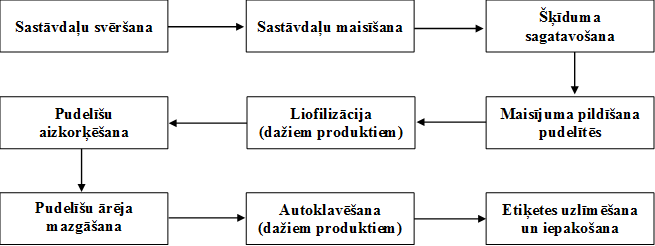 4.1.attēls. Ražošanas procesa tehnoloģiskā shēmaNosakāmais rādītājs, mērvienībaTestēšanas rezultāts ar nenoteiktībuSIA ,,Deco Energy” noteiktās maksimāli pieļaujamā koncentrācijas notekūdeņos, mg/l*Kopējais fosfors (Pkop), mg P/l0,329 ± 0,03080Kopējais slāpeklis (Nkop), mg N/l18,8 ± 2,38Ķīmiskais skābekļa patēriņš (ĶSP), mg/l49 ± 71041Suspendētās vielas, mg/l6,4 ± 1,5450